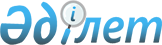 Аудандық мәслихаттың 2010 жылғы 21 желтоқсандағы № 32/228 "2011 - 2013 жылдарға арналған аудандық бюджет туралы" шешіміне өзгерістер мен толықтыру енгізу туралы
					
			Күшін жойған
			
			
		
					Маңғыстау облысы Қарақия аудандық мәслихатының 2011 жылғы 09 қыркүйектегі № 39/269 шешімі. Маңғыстау облысы Әділет департаментінде 2011 жылғы 27 қыркүйекте № 11-4-123 тіркелді. Күші жойылды-Маңғыстау облысы Қарақия аудандық мәслихатының 2013 жылғы 20 желтоқсандағы № 15/148 шешімімен
      Ескерту. Күші жойылды - Маңғыстау облысы Қарақия аудандық мәслихатының 20.12.2013 № 15/148 шешімімен
      Қазақстан Республикасының 2008 жылғы 4 желтоқсандағы № 95-IV Бюджет кодексіне, "Қазақстан Республикасындағы жергілікті мемлекеттік басқару және өзін-өзі басқару туралы" Қазақстан Республикасының 2001 жылғы 23 қаңтардағы Заңына және облыстық мәслихаттың 2011 жылғы 31 тамыздағы № 36/410 "Облыстық мәслихаттың 2010 жылғы 13 желтоқсандағы № 29/331 "2011 - 2013 жылдарға арналған облыстық бюджет туралы" шешіміне өзгерістер мен толықтырулар енгізу туралы" шешіміне сәйкес аудандық мәслихат ШЕШІМ ЕТТІ:
      1. Аудандық мәслихаттың 2010 жылғы 21 желтоқсандағы № 32/228 "2011 - 2013 жылдарға арналған аудандық бюджет туралы" шешіміне (нормативтік құқықтық кесімдерді мемлекеттік тіркеу Тізілімінде 2010 жылғы 27 желтоқсанда № 11-4-112 болып тіркелген, "Қарақия" газетінің 2010 жылғы 29 желтоқсанда № 55 (405) санында жарияланған) мынадай өзгерістер мен толықтыру енгізілсін:
      2011 жылға арналған аудандық бюджет 1 – қосымшаға сәйкес мынадай көлемде бекітілсін:
      1) кірістер – 5 449 760 мың теңге, оның ішінде:
      салықтық түсімдер бойынша – 3 840 814 мың теңге;
      салықтық емес түсімдер
      бойынша – 14 382 мың теңге;
      негізгі капиталды сатудан
      түсетін түсімдер – 101 314 мың теңге;
      трансферттер түсімдері бойынша – 1 493 250 мың теңге;
      2) шығындар – 5 638 694 мың теңге;
      3) таза бюджеттік кредиттеу – 77 017 мың теңге, оның ішінде:
      бюджеттік кредиттер – 77 017 мың теңге;
      бюджеттік кредиттерді өтеу – 92 500 мың теңге;
      4) қаржы активтерімен жасалатын
      операциялар бойынша сальдо – 19 656 мың теңге, оның ішінде:
      қаржы активтерін сатып алу – 19 656 мың теңге;
      мемлекеттің қаржы активтерін
      сатудан түсетін түсімдер – 0 теңге.
      5) бюджет тапшылығы (профициті) – 285 607 мың теңге;
      6) бюджет тапшылығын қаржыландыру
      (профицитін пайдалану) – 285 607 мың теңге.
      2 – тармақта:
      1) тармақшада "96,3" саны "78,9" санымен ауыстырылсын;
      6) тармақшада "96,2" саны "78,9" санымен ауыстырылсын;
      Мынадай мазмұндағы 6-6 тармақпен толықтырылсын:
      "6 - 6. 2011 жылға облыстық бюджеттен ағымдағы нысаналы трансферттер қаралғаны ескерілсін:
      Қазақстан Республикасының жоғары оқу орындарында студенттерді оқыту үшін облыс әкімінің гранты бойынша.".
      Көрсетілген шешіммен бекітілген 1 – қосымшасы осы шешімнің  1 – қосымшасынасәйкес жаңа редакцияда жазылсын.
      2. Осы шешім 2011 жылдың 1 қаңтарынан бастап қолданысқа енгізіледі.
      "Қарақия аудандық экономика
      және қаржы бөлімі" мемлекеттік
      мекемесінің бастығы
      Ә.Әбдіхалықова
      09 қыркүйек 2011ж 2011 - 2013 жылдарға арналған аудандық бюджет
					© 2012. Қазақстан Республикасы Әділет министрлігінің «Қазақстан Республикасының Заңнама және құқықтық ақпарат институты» ШЖҚ РМК
				
Сессия төрағасы
Қ.Наурызмағанбетов
Аудандық мәслихат хатшысы
А.Мееров
"КЕЛІСІЛДІ"Қарақия аудандық мәслихатының
2011 жылғы 09 қыркүйектегі
№ 39/269 шешіміне
1 - Қосымша
Сан
Сын
Ішк Сын
Атауы
2011
1
1
1
2
3
1.КІРІСТЕР
5 449 760
1
САЛЫҚТЫҚ ТҮСІМДЕР
3 840 814
01
Табыс салығы
281 213
2
Жеке табыс салығы
281 213
03
Әлеуметтік салық
278 239
1
Әлеуметтік салық
278 239
04
Меншікке салынатын салықтар
3 190 297
1
Мүлікке салынатын салықтар
3 035 063
3
Жер салығы
137 610
4
Көлік құралдарына салынатын салық
17 239
5
Бірыңғай жер салығы
385
05
Тауарларға, жұмыстарға және қызметтерге салынатын ішкі салықтар
87 531
2
Акциздер
1 334
3
Табиғи және басқа ресурстарды пайдаланғаны үшін түсетін түсімдер
80 817
4
Кәсіпкерлік және кәсіби қызметті жүргізгені үшін алынатын алымдар
5 380
08
Заңдық мәнді іс-әрекеттерді жасағаны үшін (немесе) оған уәкілеттігі бар мемлекеттік органдар немесе лауазымды адамдар құжаттар бергені үшін алынатын міндетті төлемдер
3 534
1
Мемлекеттік баж
3 534
2
САЛЫҚТЫҚ ЕМЕС ТҮСІМДЕР
14 382
01
Мемлекеттік меншіктен түсетін кірістер
1 500
5
Мемлекет меншігіндегі мүлікті жалға беруден түсетін кірістер
1 500
02
Мемлекеттік бюджеттен қаржыландырылатын мемлекеттік мекемелердің тауарларды (жұмыстарды, қызметтерді) өткізуінен түсетін түсімдер
15
1
Мемлекеттік бюджеттен қаржыландырылатын мемлекеттік мекемелердің тауарларды (жұмыстарды, қызметтерді) өткізуінен түсетін түсімдер
15
04
Мемлекеттік бюджеттен қаржыландырылатын, сондай-ақ, Қазақстан Республикасы Ұлттық Банкінің бюджетінен (шығыстар сметасынан) ұсталатын және қаржыландырылатын мемлекеттік мекемелер салатын айыппұлдар, өсімпұлдар, санкциялар, өндіріп алулар
11 716
1
Мемлекеттік бюджеттен қаржыландырылатын, сондай-ақ, Қазақстан Республикасы Ұлттық Банкінің бюджетінен (шығыстар сметасынан) ұсталатын және қаржыландырылатын мемлекеттік мекемелер салатын айыппұлдар, өсімпұлдар, санкциялар, өндіріп алулар
11 716
06
Басқа да салықтық емес түсiмдер
1 151
1
Басқа да салықтық емес түсiмдер
1 151
3
НЕГІЗГІ КАПИТАЛДЫ САТУДАН ТҮСЕТІН ТҮСІМДЕР
101 314
01
Мемлекеттік мекемелерге бекітілген мемлекеттік мүлікті сату
92 500
1
Мемлекеттік мекемелерге бекітілген мемлекеттік мүлікті сату
92 500
03
Жерді және материалдық емес активтерді сату
8 814
1
Жерді сату
8 814
4
ТРАНСФЕРТТЕРДІҢ ТҮСІМДЕРІ
1 493 250
02
Мемлекеттік басқарудың жоғары тұрған органдарынан түсетін трансферттер
1 493 250
2
Облыстық бюджеттен түсетін трансферттер
1 493 250
Фтоп
Әкімші
Бағ
Атауы
2011
2. ШЫҒЫНДАР
5 638 694
01
Жалпы сипаттағы мемлекеттік қызметтер
138 841
112
Аудан (облыстық маңызы бар қала) мәслихатының аппараты
17 259
001
Аудан (облыстық маңызы бар қала) мәслихатының қызметін қамтамасыз ету жөніндегі қызметтер
16 360
002
Ақпараттық жүйелер құру
899
122
Аудан (облыстық маңызы бар қала) әкімінің аппараты
45 703
001
Аудан (облыстық маңызы бар қала) әкімінің қызметін қамтамасыз ету жөніндегі қызметтер
43 477
002
Ақпараттық жүйелер құру
2 226
123
Қаладағы аудан, аудандық маңызы бар қала, кент, ауыл (село) ауылдық (селолық) округ әкімінің аппараты
53 449
001
Қаладағы аудан, аудандық маңызы бар қаланың, кент, ауыл (село), ауылдық (селолық) округ әкімінің қызметін қамтамасыз ету жөніндегі қызметтер
53 449
459
Ауданның (облыстық маңызы бар қаланың) экономика және қаржы бөлімі
22 430
001
Экономикалық саясатты, қалыптастыру мен дамыту,мемлекеттік жоспарлау ауданның (облыстық маңызы бар қаланың) бюджеттік атқару және коммуналдық меншігін басқару саласындағы мемлекеттік саясатты іске асыру жөніндегі қызметтер
18 531
002
Ақпараттық жүйелер құру
899
011
Коммуналдық меншікке түскен мүлікті есепке алу, сақтау, бағалау және сату
3 000
04
Білім беру
2 730 315
123
Қаладағы аудан, аудандық маңызы бар қала, кент, ауыл (село) ауылдық (селолық) округ әкімінің аппараты
220 137
004
Мектепке дейінгі тәрбие ұйымдарын қолдау
218 968
025
Мектеп мұғалімдеріне және мектепке дейінгі ұйымдардың тәрбиешілеріне біліктілік санаты үшін қосымша ақының көлемін ұлғайту
1 169
464
Ауданның (облыстық маңызы бар қаланың) білім бөлімі
1 540 586
001
Жергілікті деңгейде білім беру саласындағы мемлекеттік саясатты іске асыру жөніндегі қызметтер
12 041
002
Ақпараттық жүйелер құру
899
003
Жалпы білім беру
1 260 814
005
Ауданның (облыстық маңызы бар қаланың) мемлекеттік білім беру мекемелер үшін оқулықтар мен оқу-әдiстемелiк кешендерді сатып алу және жеткізу
11 693
006
Балаларға қосымша білім беру
67 987
007
Аудандық (қалалық) ауқымдағы мектеп олимпиадаларын және мектептен тыс іс-шараларды өткізу
2 776
011
Өңірлік жұмыспен қамту және кадрларды қайта даярлау стратегиясын іске асыру шеңберінде білім беру объектілерін күрделі, ағымды жөндеу
166 130
015
Жетім баланы (жетім балаларды) және ата-аналарының қамқорынсыз қалған баланы (балаларды) күтіп-ұстауға асыраушыларына ай сайынғы ақшалай қаражат төлемдері
2 722
020
Үйде оқытылатын мүгедек балаларды жабдықпен, бағдарламалық қамтыммен қамтамасыз ету
7 217
021
Мектеп мұғалімдеріне және мектепке дейінгі ұйымдардың тәрбиешілеріне біліктілік санаты үшін қосымша ақы көлемін ұлғайту
8 307
466
Ауданның (облыстық маңызы бар қаланың) сәулет, қала құрылысы және құрылыс бөлімі
969 592
037
Білім беру объектілерін салу және реконструкциялау
969 592
06
Әлеуметтік көмек және әлеуметтік қамсыздандыру
178 609
451
Ауданның (облыстық маңызы бар қаланың ) жұмыспен қамту және әлеуметтік бағдарламалар бөлімі
178 609
001
Жергілікті деңгейде халық үшін әлеуметтік бағдарламаларды жұмыспен қамтуды қамтамасыз етуді іске асыру саласындағы мемлекеттік саясатты іске асыру жөніндегі қызметтер
13 993
002
Еңбекпен қамту бағдарламасы
53 335
004
Ауылдық жерлерде тұратын денсаулық сақтау, білім беру, әлеуметтік қамтамасыз ету, мәдениет және спорт мамандарына отын сатып алуға Қазақстан Республикасының заңнамасына сәйкес әлеуметтік көмек көрсету
15 403
005
Мемлекеттік атаулы әлеуметтік көмек
10 450
006
Тұрғын үй көмегі
13 460
007
Жергілікті өкілетті органдардың шешімі бойынша мұқтаж азаматтардың жекелеген топтарына әлеуметтік көмек
48 625
010
Үйден тәрбиеленіп оқытылатын мүгедек балаларды материалдық қамтамасыз ету
1 996
011
Жәрдемақыларды және басқа да әлеуметтік төлемдерді есептеу, төлеу мен жеткізу бойынша қызметтерге ақы төлеу
300
012
Ақпараттық жүйелер құру
899
014
Мұқтаж азаматтарға үйде әлеуметтік көмек көрсету
10 477
016
18 жасқа дейінгі балаларға мемлекеттік жәрдемақылар
1 833
017
Мүгедектерді оңалту жеке бағдарламасына сәйкес мұқтаж мүгедектерді міндетті гигиеналық құралдармен қамтамасыз етуге және ымдау тілі мамандарының жеке көмекшілердің қызмет көрсету
1 990
023
Жұмыспен қамту орталықтарының қызметін қамтамасыз ету
5 848
07
Тұрғын үй-коммуналдық шаруашылық
878 240
458
Ауданның (облыстық маңызы бар қаланың ) тұрғын үй коммуналдық шаруашылығы, жолаушылар көлігі және автомобиль жолдары бөлімі
17 227
015
Елді мекендердегі көшелерді жарықтандыру
13 444
016
Елдi мекендердiң санитариясын қамтамасыз ету
3 783
018
Елдi мекендердi абаттандыру және көгалдандыру
0
466
Ауданның (облыстық маңызы бар қаланың) сәулет, қала құрылысы және құрылыс бөлімі
861 013
003
Мемлекеттік коммуналдық тұрғын үй қорының тұрғын үй құрылысы
339 627
004
Инженерлік коммуниациялық инфрақұрылымды дамыту және жайластыру
442 028
005
Коммуналдық шаруашылығын дамыту
38 000
007
Қаланы және елді мекендерді көркейтуді дамыту
0
014
Өңірлік жұмыспен қамту және кадрларды қайта даярлау стратегиясын іске асыру шеңберінде инженерлік коммуникациялық инфрақұрылымды дамыту
41 358
08
Мәдениет, спорт, туризм және ақпараттық кеңістік
329 212
123
Қаладағы аудан, аудандық маңызы бар қала, кент, ауыл (село) ауылдық (селолық) округ әкімінің аппараты
47 697
006
Жергілікті деңгейде мәдени-демалыс жұмыстарын қолдау
47 697
457
Ауданның (облыстық маңызы бар қаланың) мәдениет, тілдерді дамыту, дене шынықтыру және спорт бөлімі
36 531
001
Жергілікті деңгей мәдениет, тілдерді дамыту, дене шынықтыру және спорт саласындағы мемлекеттік саясатты іске асыру жөніндегі қызметтер
8 007
002
Ақпараттық жүйелер құру
899
006
Аудандық (қалалық) кітапханалардың жұмыс істеуі
19 474
009
Аудандық (облыстық маңызы бар қалалық) деңгейде спорттық жарыстар өткiзу
3 870
010
Әртүрлі спорт түрлері бойынша аудан (облыстық маңызы бар қала) құрама командаларының мүшелерін дайындау және олардың облыстық спорт жарыстарына қатысуы
4 281
466
Ауданның (облыстық маңызы бар қаланың) сәулет, қала құрылысы және құрылыс бөлімі
228 557
008
Спорт және туризм объектілерін дамыту
226 557
011
Мәдениет объектілерін дамыту
2 000
456
Ауданның (облыстық маңызы бар қаланың) ішкі саясат бөлімі
16 427
001
Жергілікті деңгейде аппарат, мемлекеттілікті нығайту және азаматтардың әлеуметтік сенімділігін қалыптастыру саласында мемлекеттік саясатты іске асыру жөніндегі қызметтер
9 152
002
Газеттер мен журналдар арқылы мемлекеттік ақпараттық саясат жүргізу жөніндегі қызметтер
6 376
004
Ақпараттық жүйелер құру
899
09
Отын-энергетика кешенi және жер қойнауын пайдалану
1 997
466
Ауданның (облыстық маңызы бар қаланың) сәулет, қала құрылысы және құрылыс бөлімі
1 997
009
Жылу-энергетикалық жүйені дамыту
1 997
10
Ауыл, су, орман, балық шаруашылығы, ерекше қорғалатын табиғи аумақтар, қоршаған ортаны және жануарлар дүниесін қорғау, жер қатынастары
509 712
123
Қаладағы аудан, аудандық маңызы бар қала, кент, ауыл (село) ауылдық (селолық) округ әкімінің аппараты
59 026
019
Өңірлік жұмыспен қамту және кадрларды қайта даярлау стратегиясын іске асыру шеңберінде ауылдарда (селоларда), ауылдық (селолық) округтерде әлеуметтік жобаларды қаржыландыру
59 026
459
Ауданның (облыстық маңызы бар қаланың) экономика және қаржы бөлімі
7 475
099
Ауылдық елді мекендердегі әлеуметтік сала мамандарын әлеуметтік қолдау шараларын іске асыру
7 475
463
Ауданның (облыстық маңызы бар қаланың ) жер қатынастары бөлімі
7 254
001
Аудан (облыстық маңызы бар қала) аумағында жер қатынастарын реттеу саласындағы мемлекеттік саясатты іске асыру жөніндегі қызметтер
6 355
005
Ақпараттық жүйелер құру
899
466
Ауданның (облыстық маңызы бар қаланың) сәулет, қала құрылысы және құрылыс бөлімі
406 371
012
Сумен жабдықтау жүйесін дамыту
406 371
474
Ауданның (облыстың маңызы бар қаланың) ауыл шаруашылық және ветеринария бөлімі
29 586
001
Жергілікті деңгейде ауыл шаруашылық және ветеринария саласындағы мемлекеттік саясатты іске асыру жөніндегі қызметтер
5 826
002
Ақпараттық жүйелер құру
899
012
Ауыл шаруашылығы жануарларын бірдейлендіру жөніндегі іс-шараларды жүргізу
1 428
013
Эпизоотияға қарсы іс-шаралар жүргізу
21 433
11
Өнеркәсіп, сәулет, қала құрылысы және құрылыс қызметі
15 811
466
Ауданның (облыстық маңызы бар қаланың) сәулет, қала құрылысы және құрылыс бөлімі
15 811
001
Құрылыс, облыс қалаларының, аудандарының және елді мекендерінің сәулеттік бейнесін жақсарту саласындағы мемлекеттік саясатты іске асыру және ауданның (облыстық маңызы бар қаланың) аумағын оңтайла және тиімді қала құрылыстық игеруді қамтамасыз ету жөніндегі қызметтер
13 362
015
Мемлекеттік органдардың күрделі шығыстары
1 550
002
Ақпараттық жүйелер құру
899
12
Көлік және коммуникация
107 980
458
Ауданның ( облыстық маңызы бар қаланың) тұрғын үй - коммуналдық шаруашылығы, жолаушылар көлігі және автомобиль жолдары бөлімі
107 980
008
Өңірлік жұмыспен қамту және кадрларды қайта даярлау стратегиясын іске асыру шеңберінде аудандық маңызы бар автомобиль жолдарын, қала және елді-мекендер көшелерін жөндеу және ұстау
100 000
022
Көлік инфрақұрылымын дамыту
2 002
023
Автомобиль жолдарының жұмыс істеуін қамтамасыз ету
5 978
13
Басқалар
20 374
469
Ауданның (облыстық маңызы бар қаланың) кәсіпкерлік бөлімі
7 546
001
Жергілікті деңгейде кәсіпкерлік пен өнеркәсіпті дамыту саласындағы мемлекеттік саясатты іске асыру жөніндегі қызметтер
6 647
002
Ақпараттық жүйелер құру
899
003
Кәсіпкерлік қызметті қолдау
0
458
Ауданның (облыстық маңызы бар қаланың ) тұрғын үй - коммуналдық шаруашылығы, жолаушылар көлігі және автомобиль жолдары бөлімі
8 148
001
Жергілікті деңгейде тұрғын үй-коммуналдық шаруашылығы, жолаушылар көлігі және автомобиль жолдары саласындағы мемлекеттік саясатты іске асыру жөніндегі қызметтер
7 249
020
Ақпараттық жүйелер құру
899
459
Ауданның (облыстық маңызы бар қаланың) экономика және қаржы бөлімі
0
008
Жергілікті бюджеттік инвестициялық жобалардың және концессиялық жобалардың техникалық-экономикалық негіздемелерін әзірлеу және оған сараптама жүргізу
0
012
Ауданның (облыстық маңызы бар қаланың ) жергілікті атқарушы органының резерві
0
451
Ауданның (облыстық маңызы бар қаланың) жұмыспен қамту және әлеуметтік бағдарламалар бөлімі
4 680
022
"Бизнестің жол картасы - 2020" бағдарламасы шеңберінде жеке кәсіпкерлікті қолдау
4 680
15
Трансферттер
727 188
459
Ауданның (облыстық маңызы бар қаланың) экономика және қаржы бөлімі
727 188
006
Нысаналы пайдаланылмаған (толық пайдаланылмаған) трансферттерді қайтару
2 514
007
Бюджеттік алулар
724 674
16
Қарыздарды өтеу
415
459
Ауданның (облыстық маңызы бар қаланың) экономика және қаржы бөлімі
415
022
Жергілікті бюджеттен бөлінген пайдаланылмаған бюджеттік кредиттерді қайтару
415
3. ТАЗА БЮДЖЕТТІК КРЕДИТТЕУ
77 017
10
Ауыл, су, орман, балық шаруашылығы, ерекше қорғалатын табиғи аумақтар, қоршаған ортаны және жануарлар дүниесін қорғау, жер қатынастары
77 017
459
Ауданның (облыстық маңызы бар қаланың) экономика және қаржы бөлімі
77 017
018
Ауылдық елді мекендердің әлеуметтік саласының мамандарын әлеуметтік қолдау шараларын іске асыру үшін бюджеттік кредиттер
77 017
Бюджеттік кредиттерді өтеу
92 500
4. ҚАРЖЫ АКТИВТЕРІМЕН ОПЕРАЦИЯЛАР БОЙЫНША САЛЬДО
19 656
Қаржы активтерін сатып алу
19 656
13
Басқалар
19 656
459
Ауданның (облыстық маңызы бар қаланың) экономика және қаржы бөлімі
19 656
014
Заңды тұлғалардың жарғылық капиталын қалыптастыру немесе ұлғайту
19 656
5. БЮДЖЕТ ТАПШЫЛЫҒЫ (ПРОФИЦИТI)
-285 607
6. БЮДЖЕТ ТАПШЫЛЫҒЫН (ПРОФИЦИТІН ҚОЛДАНУ) ҚАРЖЫЛАНДЫРУ
285 607
07
Қарыздар түсімі
267 424
01
Мемлекеттік ішкі қарыздар
267 424
2
Қарыз алу келісім-шарттары
267 424
16
Қарыздарды өтеу
92 500
459
Ауданның (облыстық маңызы бар қаланың) экономика және қаржы бөлімі
92 500
005
Жергілікті атқарушы органның жоғары тұрған бюджет алдындағы борышын өтеу
92 500
08
Бюджет қаражаты қалдықтарының қозғалысы
110 683
01
Бюджет қаражаты қалдықтары
110 683
1
Бюджет қаражатының бос қалдықтары
110 683